Ventures Officers Association 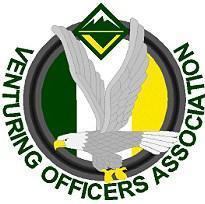 Meeting Minutes December 8th, 2019Attendees Youth: Jasmin W. President (Phone)Ben C. VP of AdminAlan P. VP of Training Maya B. VP of ProgramAdults:Jeff L.Todd G.Josh M.Leann L.Officers’ Discussion: Led by Jasmin Williams Intro: Meeting 5:25The End: Conclusion  6:23Events and Upcoming ActivitiesKodiakregistration is upCook - Andrea BarberActivitesNeed to still find caving sightWorking on finding the offsite camp Monday Morning Service projectneed to find a projectneed to find out about kayaksmax participants 15 max staff 5VSWNeed to work out and finalize gamessink a canoe game Find a date for visiting the islandwork on getting registrationneed leaders guideneed price and budgetdesign patchescircle, square, rectangleUniversity of ScoutingNeed to work on teachersClassesILSCintro to venturing and sea scoutseffective crew ship meetingsproject managementventuring  alps modelethical controversyventuring and sea scout award and trainingventuring sustainability and recruitmentmentoringMisc.lockin Dec.20- 21 Leann’s house Crew 26’s Christmas lock-inadvertise VLAadvertise Venturefest swagregistration openName:Maya Brown, Secretary Next meeting: December 22nd , 2019, 5:00-6:30pm, 